To access the interfaceThe booking platforme is accessible on our website’s Home page www.camping-cap.com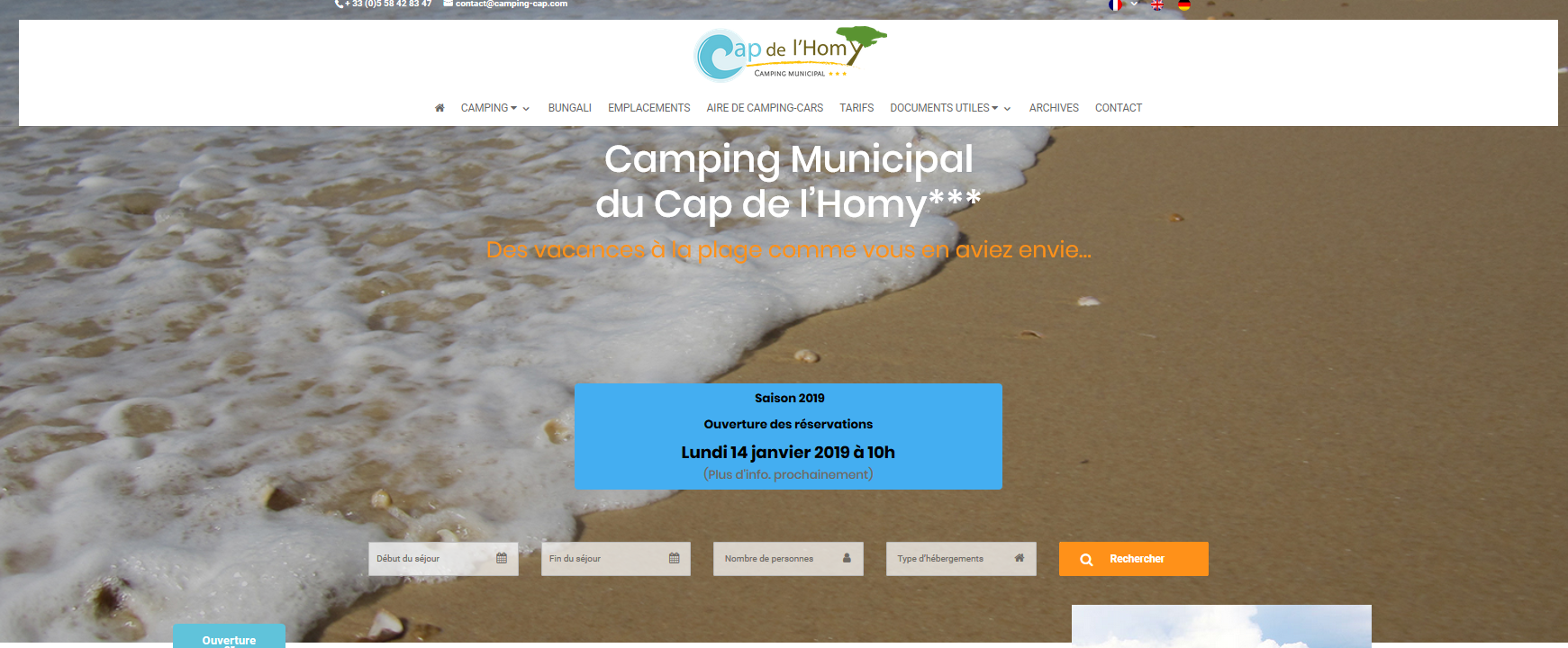 Complete here : arrival and departure dates, number of persons, type of accommodation (campsite/bungalow/lodge) + 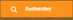 1st page of this platforme Thélis Résa.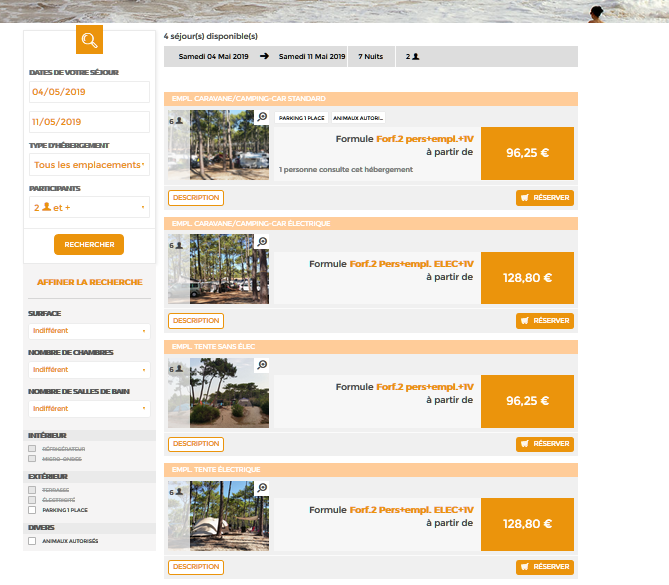 Choose of categoryChoose your accommodation 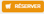 (Differents accommodations: Empl.Tente avec électricité, Empl. Tente sans électricité, Empl. Caravan/Motor home with electricity, Empl. Caravan/Motor Home NO electricity.)Your cart = your stay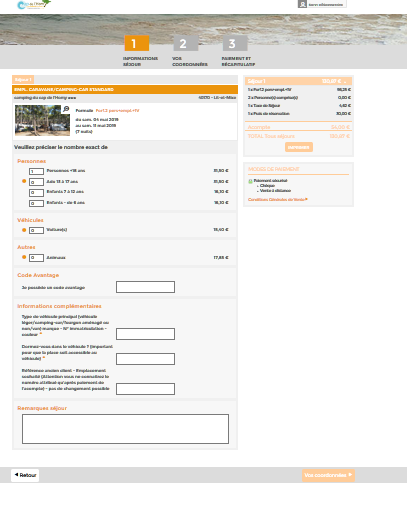 Thanks to fill correctly this form. A place will be done front of this form (or not). Beware of the vehicules, some places are not suitable with motor home. (cf Notices)Click on « Vos coordonnées » to continue Your personal datas : 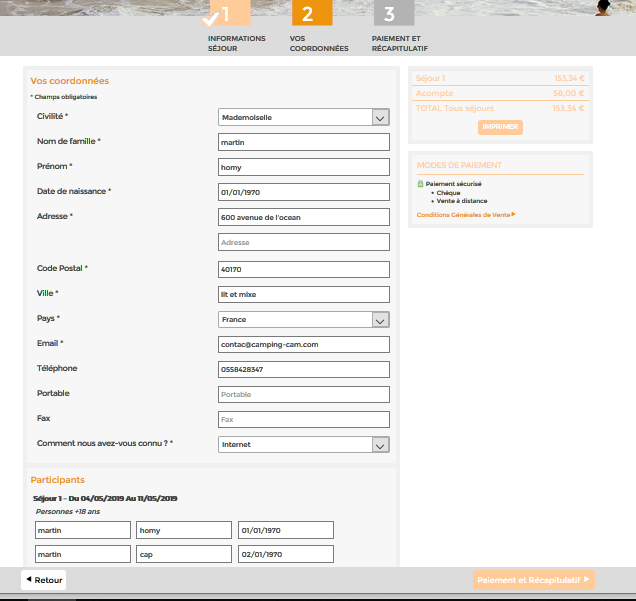 Terms and conditions - validation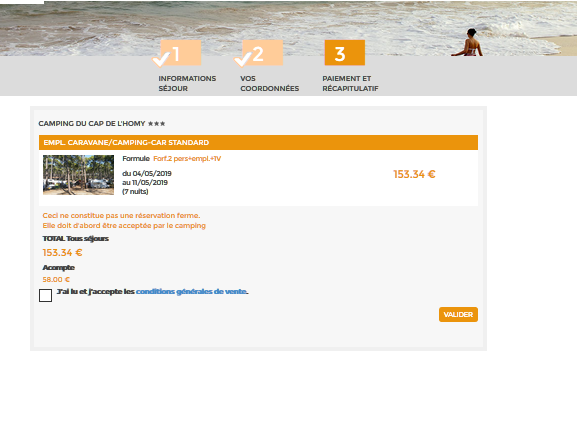 Tick to accept the terms and conditions + click on Valider to send the reservationAmount of deposit mentionned on the estimate . The deposit payment confirm the booking. This price represents  25 % of total price of the stay (HT) + 30 € for booking fee.Confirmation of Pré-réservation.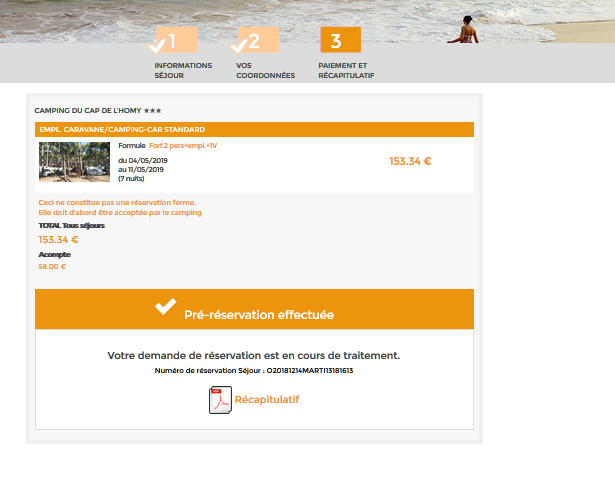 Your request of booking is finish and send to the campsite. You will get a delivery receipt. You can print  a recap of the order in PDF.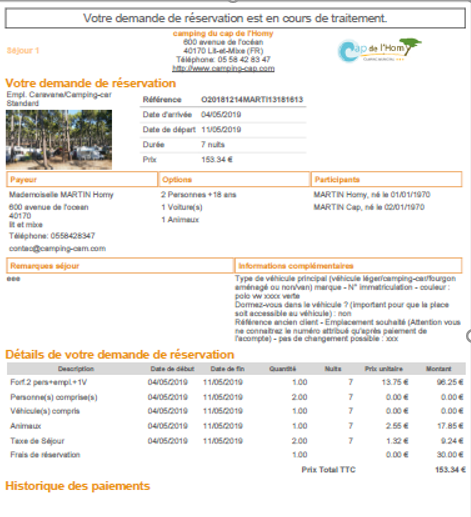 After processing time for your file (maximum 3 weeks) we will send you a quote stipulating your dates and the pitch attributed. The deposit payment methods will be explained (online payment via a weblink.)Please consult the notice for more information.La réception